#14 - Lutheran Braille Workers               Laborers of Love - $100,000Lutheran Braille Workers (LBW), Laborers of Love Mission Grant #14 of $100,000 is for printing 20,000 English Standard Version (ESV) Bibles in braille or large print at more than 100 LBW Work Centers for the blind and visually impaired. These free Bibles of 37 volumes each will be shared to give needed spiritual nourishment to the more than 11 million visually challenged in the United States, of which 95% have never heard the saving news of Jesus.  You, too, can be engaged as a messenger of the Gospel and a vital part of this 2017-2019 mission grant ministry through your prayers and mite donations, as we work together with the LBW volunteers to lovingly reach out to those visually challenged with the Word of God.  For more information please go to www.lwml.org/2017-2019-mission-grant-14.Mission Grant #14: Lutheran Women’s Missionary League (LWML) voted a grant of $100,000.00 for Lutheran Braille Workers’ (LBW) Laborers of Love. This grant will provide visually challenged and blind persons a free braille or large print copy of the English Standard Version (ESV) Bible.  Each Bible consists of 37 volumes and costs $185.  LBW will produce 20,000 Bibles in over 100 Work Centers in the United States trying to reach the 11 million blind or visually impaired in our country of which 95% are unchurched.   With your prayers and mite box donations, this vital ministry will share the Gospel of Jesus Christ so that many sight impaired people will “see” Jesus as their Savior.  For more information please go to www.lwml.org/2017-2019-mission-grant-14.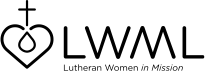 